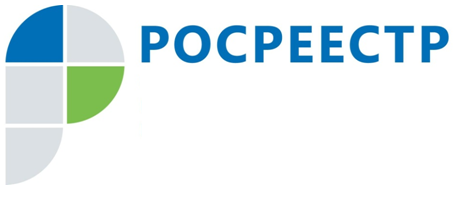 Новый порядок определения кадастровой стоимости недвижимости вступил в силу2 марта 2019 года вступил в силу новый порядок определения кадастровой стоимости объектов недвижимости, утвержденный приказом Минэкономразвития России от 24.09.2018 № 514. В новом порядке учтены последние изменения земельного и градостроительного законодательства, законодательства о кадастровой деятельности и регистрации объектов недвижимости, законодательства о садоводческих товариществах.Документ устанавливает правила определения кадастровой стоимости для земельных участков, предназначенных для жилищного строительства, ведения личного подсобного хозяйства, садоводства либо огородничества, а также при разделе земельного участка, образовании земельного участка путем объединения либо перераспределения, при наличии у земельного участка более чем одного вида разрешенного использования.В частности, предусмотрен порядок определения кадастровой стоимости при кадастровом учете в связи с образованием или созданием объекта недвижимости, внесении сведений в Единый государственный реестр недвижимости (ЕГРН) о ранее учтенном объекте недвижимости или при внесении изменений в сведения ЕГРН об объекте недвижимости. Кроме того, порядок установил алгоритм определения кадастровой стоимости для ряда объектов недвижимости. «Ранее не были предусмотрены механизмы для определения кадастровой стоимости машино-мест, объектов незавершенного строительства и единых недвижимых комплексов. Кроме того, применявшийся порядок в ряде случаев не позволял определить кадастровую стоимость земельных участков. Это создавало неравные условия использования объектов недвижимости и определенные трудности при аренде земельных участков у публичных собственников. Новый порядок нацелен на исправление всех этих недочетов и является весомым шагом к повышению справедливости применяемых механизмов расчета кадастровой стоимости», - пояснила заместитель руководителя Управления Росреестра по Иркутской области Лариса Варфоломеева.Ирина Кондратьеваспециалист-эксперт отдела организации, мониторинга и контроляУправления Росреестра по Иркутской области